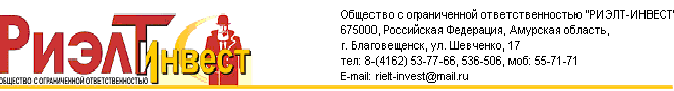 По состоянию   на 15.06.2016г. Проектная декларация строящегося объекта:Многоквартирный жилой дом, расположенный по адресу:Амурская область, Благовещенский район,Чигиринский сельсовет, с. Чигири I. Информация о застройщике объекта по адресу:Амурская область, Благовещенский район,Чигиринский сельсовет, с. ЧигириII. Информация о проекте строительства: Амурская область, Благовещенский район,Чигиринский сельсовет, с. ЧигириГенеральный директор ООО «Риэлт-Инвест»    __________________  В.Г. ДанькоНаименование пунктов части 1 статьи 20 Федерального закона №214-ФЗ от 30.12.04 г.Информация о застройщике1.   О фирменном наименовании, месте нахождения застройщика, режим работыОбщество с ограниченной ответственностью «Риэлт-Инвест»Адрес местонахождения: . Благовещенск, ул. Шевченко, д. 17Почтовый адрес: . Благовещенск, Амурская область, ул. Шевченко, д. 17С 8.00 – 17.00, обед 12.00-13.00, выходные суббота, воскресение2.    О государственной регистрации застройщика- Свидетельство о государственной регистрации юридического лица, зарегистрированного Межрайонной инспекцией ФНС России №1 по Амурской области 22 августа 2007г. № 1072801009467 свидетельство серия 28 № 001071593; ОГРН 1072801009467.3.    Об учредителях застройщикаГражданин РФ Инюточкин Павел Николаевич паспорт 10 07 017555, выдан 03.01.2007г. Управлением внутренних дел города Благовещенска, зарегистрирован по адресу: Амурская область, с. Чигири, ул.Зелёная, д.1 -  33,3% (1/3 доли) в уставном капитале;   Гражданин РФ Поварич Александр Степанович паспорт 10 14 428735, выдан 29.01.2015г. МО УФМС России по Амурской области в г. Благовещенске, зарегистрирован по адресу: Амурская область, г. Благовещенск, ул. Мухина, д. 5/1, кв. 5–33,3 % (1/3 доли) в уставном капитале.Гражданка РФ Аксёнова Наталья Дмитриевна паспорт 10 02 439947, выдан 17.09.2002г. УВД гор. Благовещенска, зарегистрирован по адресу: Амурская область, г. Благовещенск, ул. Калинина, д. 68/2, кв. 76, 33,3 % (1/3 доли) в уставном капитале.4.    О проектах строительства многоквартирных домов и (или) иных объектов недвижимости, в которых принимал участие застройщик в течение трех лет, предшествующих опубликованию проектной декларации– Автостоянки закрытого типа: блок №1 (боксы 1-4), блок № 2 (боксы 5-20), блок № 3 (боксы 21-48), блок № 4 (боксы 49-76), блок № 5 (боксы 77-83), хозяйственного блока (ХБ), расположенных по адресу: Амурская область, г. Благовещенск, западный промышленно-селитебный планировочный район, срок ввода в эксплуатацию: 14.02.2014 года;5. О допуске к работам, номере свидетельства, сроке его действия, об органе, выдавшем свидетельство, если вид деятельности подлежит освидетельствованию в соответствии с федеральным законом и связан с осуществлением застройщиком деятельности по привлечению денежных средств участников долевого строительства для строительства (создания) многоквартирных домов и (или) иных объектов недвижимостиСтроительство многоквартирного жилого дома в с. Чигири будет осуществляться Генеральным подрядчиком Индивидуальным предпринимателем Аксёновой Н.Д., имеющей Свидетельство о допуске к определенному виду или видам работ, которые оказывают влияние на безопасность объектов капитального строительства от 17 октября 2011г., №С.055.28.11238.10.2011,   действительно без ограничения срока и территории его действия,  выдано Саморегулируемой организацией – некоммерческое партнерство «Объединение инженеров строителей».6.    О финансовом результате текущего года, размере кредиторской и дебиторской задолженностиФинансовый результат текущего периода 255 тыс. руб.Размер кредиторской задолженности  11 075 тыс.  руб.Размер дебиторской задолженности 6 918 тыс. руб.По данным бухгалтерского баланса предприятия на 15.06.2016 года.  №п/пНаименование пунктов  части 1 статьи 21 Федерального закона №214-ФЗ от 30.12.2004г.Информация о строительном объекте1Цель проекта строительстваВозведение объекта капитального строительства многоквартирного жилого дома в с. Чигири для решения жилищной проблемы населения.1Этапы и сроки реализации проектаНачало строительства – I квартал 2016г.Окончание строительства – II квартал 2017г.  1Результаты государственной экспертизы проектной документацииГосударственная экспертиза проектной документации не требуется (п. 2 ст. 49 Градостроительного кодекса РФ).2Разрешение на строительствоРазрешение на строительство № Ru-28510401-03  от 15 февраля 2016г., выданное Администрацией Благовещенского района3Права застройщика на земельный участок Земельный участок, отведенный на строительство, принадлежит Застройщику на праве аренды на основании договора аренды земельного участка № б/н  от 04.02.2016г., зарегистрированного в Управлении федеральной службы государственной регистрации, кадастра и картографии по Амурской области 08.02.2016г., номер регистрации 28-28/001-28/301/005/2016-54/1. Земельный участок находится в собственности у Данько Вадима Геннадьевича на основании свидетельства о государственной регистрации права № 28 АБ 101873 от 04.02.2016г.3Граница, площадь, назначение земельного участка по проектуЗемельный участок общей площадью 2 689 кв.м. расположен по адресу: Амурская область, Благовещенский район, с. Чигири, кадастровый номер 28:10:101002:1838, категория земель: земли населенных пунктов, разрешенное использование: для строительства многоквартирного жилого дома.3Элементы благоустройстваБлагоустройство в границах отведенной территории. Озеленение, в т.ч. за границами участка. Предусмотрено устройство детских площадок, площадок для отдыха, спортивных и хоз. площадок, автостоянок для жилого дома.4Местонахождение строящегося объекта Амурская область, Благовещенский район, Чигиринский сельсовет, с. Чигири.4Описание объекта (по проекту)Односекционный, трехэтажный с техническим подпольем жилой домобщее количество квартир в доме – 24. Общая площадь здания – 1149,80 кв.м., строительный объем 5377,20 м³, Число секций -1Количество м/мест - 10Строительство многоквартирного жилого дома осуществляется в одну очередь5Количество и состав  квартир в строящемся многоквартирном 3-х секционном жилом доме.Количество квартир - однокомнатные – 24 (средняя площадь квартиры – 40 кв.м.);Общая площадь квартир – 982,80 кв.м. Жилая площадь квартир – 440,40 кв.м.7О составе общего имущества в многоквартирном односекционном жилом доме, которое будет находиться в общей долевой собственности участников долевого строительства после получения разрешения на ввод дома в эксплуатацию и передачи объектов долевого строительства участникам долевого строительства.Межквартирные лестничные площадки, лестница, чердак, подвал, инженерные коммуникации, крыша, ограждающие несущие и ненесущие конструкции дома, механическое, электрическое, санитарно – техническое оборудование, земельный участок, на котором расположен многоквартирный односекционный жилой дом 8Предполагаемый срок получения разрешения на ввод. Перечень организаций, представители которых участвуют в приемке  многоквартирного односекционного жилого дома с офисными помещениями и подземной автостоянкой Предполагаемая дата получения разрешения на ввод в эксплуатацию – II квартал 2017г. Перечень организаций:- Администрация Чигиринского сельсовета;- ОАО «Амурские коммунальные системы»;- ТЭЦ- Филиал Амурской генерации- ООО «Риэлт-Инвест»9Возможные финансовые и прочие риски при осуществлении проекта строительства.Недвижимость в Благовещенске пользуется устойчивым спросом. Поэтому, по мнению застройщика, финансовые и инвестиционные риски отсутствуют. Страхование рисков не производится.10Перечень организаций - подрядчиков, осуществляющих основные строительно-монтажные и другие работы.Индивидуальный предприниматель Аксёнова Наталья Дмитриевна11Иные договоры и сделки, на основании которых привлекаются денежные средства для строительства многоквартирного домаИные договоры, за исключением договоров долевого участия  в строительстве многоквартирного жилого дома в с. Чигири– не заключаются. 12Планируемая стоимость строительства многоквартирного жилого дома    22 000 000 тыс. рублей13 Способы обеспечения исполнения обязательств застройщика по договору Исполнение обязательств застройщика обеспечивается по договорам, заключенным для строительства объекта,  следующим способом:- залог в порядке, предусмотренном статьями 13 - 15  ФЗ от 30 декабря . N 214-ФЗ "Об участии в долевом строительстве многоквартирных домов и иных объектов недвижимости и о внесении изменений в некоторые законодательные акты Российской Федерации".- страхование гражданской ответственности застройщика за неисполнение или ненадлежащее исполнение обязательств по передаче жилого помещения участнику долевого строительства по договору в порядке, установленном статьей 15.2 Федерального закона от 30 декабря . N 214-ФЗ "Об участии в долевом строительстве многоквартирных домов и иных объектов недвижимости и о внесении изменений в некоторые законодательные акты Российской Федерации". Генеральный договор страхования № 35-32943/2016 от 24.05.2016г. Страховщиком по договору является ООО «РЕГИОНАЛЬНАЯ СТРАХОВАЯ КОМПАНИЯ», действующее на основании лицензии на осуществление страхования СИ № 0072 от 17.07.2015г., выданное ЦБ РФ.